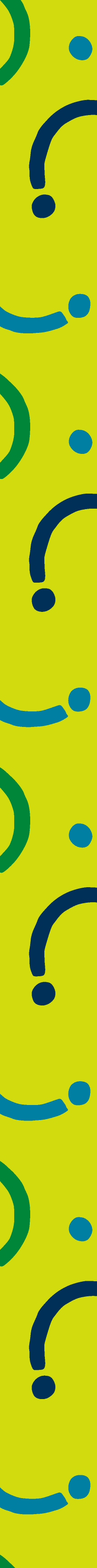 © Pearson Italia	Folio.net [Anno 8, n. 6]	Allegato A – A. Caponio, A. NeriTabella per l’attività di riflessioneValerie Perrin, Cambiare l’acqua ai fiori, edizioni e/o, Roma 2019NOME DEL PERSONAGGIOSITUAZIONESOFT SKILLutilizzataSOFT SKILLnon utilizzataCONSEGUENZA(vantaggio/ svantaggio)VioletteCap. 3: trova il lavoro al cimitero di Brancion-en Chalon.Problem solving, pensiero positivo, etica del lavoro.Risolve il problema della disoccupazionee si adatta a una nuova vita.ππPadre Cedric...Philippe Toussaint...